проект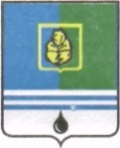 					РЕШЕНИЕДУМЫ ГОРОДА КОГАЛЫМАХанты-Мансийского автономного округа - ЮгрыОт «___»_______________20___г.                                                   №_______ О признании утратившим силу решения Думы города Когалыма от 25.02.2011 №598-ГДВ соответствии с Федеральным законом от 06.10.2003 №131-ФЗ «Об общих принципах организации местного самоуправления в Российской Федерации», в целях приведения муниципальных правовых актов в соответствие с действующим законодательством Российской Федерации, Дума города Когалыма РЕШИЛА:1. Решение Думы города Когалыма от 25.02.2011 №598-ГД «Об обеспечении бесперебойного теплоснабжения левобережной части города Когалыма» признать утратившим силу.2.  Опубликовать настоящее решение в газете «Когалымский вестник».    ПредседательГлава    Думы города Когалымагорода Когалыма    ____________ А.Ю.Говорищева____________  Н.Н.Пальчиков